	Женева, 7 ноября 2013 годаУважаемая госпожа,
уважаемый господин,1	Как указано в коллективном письме 2/5 от 19 июля 20013 года, в настоящем документе содержится дополнительная информация о собрании ИК5 МСЭ-Т, которое состоится с 2 по 13 декабря 2013 года в Лиме, Перу.Просьба принять к сведению, что последняя уточненная версия общего графика распределения времени и проекта повестки дня, подготовленная по согласованию с председателем исследовательской комиссии (г-ном Ахмедом Зеддамом, Франция), в настоящее время размещена на домашней странице ИК5 по адресу: (http://www.itu.int/en/ITU-T/studygroups/2013-2016/05/Pages/default.aspx).2	Практическая информация, предоставленная принимающей организацией, размещена на домашней странице ИК5.Участникам, которым необходимо получить пригласительное письмо и/или письмо с визовой поддержкой для въезда в Перу, рекомендуется обратиться к лицу для контактов в этой стране, г-же Клаудии Карраско Канчари (Mrs. Claudia Carrasco Canchari):‎тел.:‎	‎(51) 1 615 7479;
факс:‎	‎(51) 1 615 7814;
эл. почта:‎	ccarrasco@mtc.gob.pe.3	Сессия для новых участников запланирована на первую половину дня, вторник, 10 декабря.4	Просьба принять к сведению, что в ходе дополнительного рассмотрения по указанному ниже направлению работы в рамках АПУ получены замечания, и оно будет представлено на утверждение на этом собрании 5-й Исследовательской комиссии, которое состоится 2–13 декабря 2013 года в Лиме:L. 1430 – Методика оценки воздействия на окружающую среду проектов по снижению выбросов ‎парниковых газов и потребления энергии на основе информационно-коммуникационных ‎технологий (см. TD/248(GEN/5)). ‎5	По любезному приглашению правительства Перу МСЭ проводит следующие мероприятия:–	2–13 декабря 2013 года: собрание 5-й Исследовательской комиссии МСЭ-Т "Окружающая среда и изменение климата";–	5 декабря 2013 года: собрание Группы по совместной координационной деятельности по вопросам ИКТ и изменения климата;–	5 декабря 2013 года: семинар-практикум по ‎"умным" устойчивым городам‎ в Латинской Америке;–	6 декабря 2013 года: третье собрание Оперативной группы по "умным" устойчивым городам;–	10 декабря 2013 года: семинар-практикум на тему "Повсюду с ИКТ – насколько безопасны ЭМП в Латинской Америке?"–	10 декабря 2013 года: первое собрание Оперативной группы по "умному" водопользованию.Цели этих мероприятий заключаются в повышении уровня осведомленности о ‎значении и возможностях использования стандартов ИКТ для построения "зеленой" экономики и ‎формирования "умных" устойчивых городов, а также о потенциальном воздействии электромагнитных полей на человека в условиях Латинской Америки. С дополнительной информацией можно ознакомиться по адресу: 
http://www.itu.int/en/ITU-T/Workshops-and-Seminars/Pages/PE-2013.aspx. С уважением,[Оригинал подписан]Малколм Джонсон
Директор Бюро
стандартизации электросвязиБюро стандартизации 
электросвязи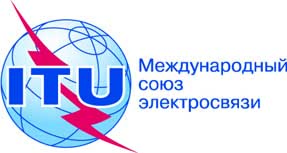 Осн.:Дополнительный документ 1 к коллективному письму 2/5 БСЭТел.:
Факс:
Эл. почта:+41 22 730 6301
+41 22 730 5853
tsbsg5@itu.int–	Администрациям Государств – Членов Союза,–	Членам Сектора МСЭ-Т–	Ассоциированным членам МСЭ-Т, принимающим участие в работе 5-й Исследовательской комиссии–	Академическим организациям − Членам МСЭ-ТПредмет:Собрание 5-й Исследовательской комиссии;
Лима, Перу, 2–13 декабря 2013 года